The Story of Redemption: Exodus 21:12-23:9Thinking back on this week’s sermon, was there anything you heard for the first time or that caught your attention, challenged, or confused you? Should Christians use these ordinances to support capital punishment in America today? Why or why not?From 21:15 and 21:17, how might it change the way that you parent if you knew that your child could one day be killed for acting out?At what age do you think children are morally culpable for their actions? Why do you think we, as a culture, have lost the innate understanding of personhood beginning at conception, and the desire for its protection (21:22-24)?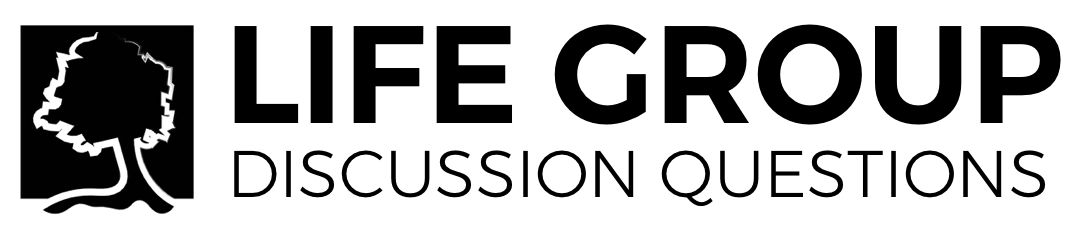 Make an argument for or against a legal system which involves the use of jails or prisons.Have you, consciously or subconsciously, taken advantage of Christian grace to deny someone restitution for wrongs you have committed against them? What actions can you do this week to make it right, and how can your Life Group support you in this?Why is one punished “an eye for an eye” for physical injuries (21:24), but is repaid as much as 5-fold for theft of livestock (22:1)?What is the role of the Church in the pursuit of civil justice?